Funding call 2023	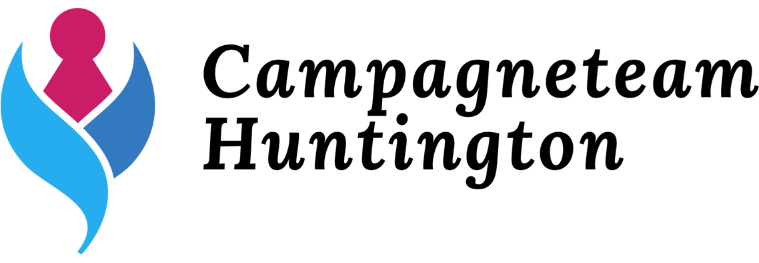 Deadline: Oktober 15 2023To be completed by the Campagneteam HuntingtonGrant application no. : CTH-2023-                              	To be completed by the Campagneteam HuntingtonGrant application no. : CTH-2023-                              	1. ApplicantName (last, first)Position titleUniversity/InstituteDepartmentPostal addressPhone E-mail2.  Title3.  Start of the project      Duration     Grant type     New or follow-upDate	:         Year(s) 	: 	Months	:   □  Standard grant (max 300.000 euro)□  Pilot grant (max 50.000 euro)□  New project□  Follow-up of a project funded by CTH   (please add CTH final report form)4.  Project groupa.  principal participants     already engagedb.  personnel requestedName, academic degreeDisciplinePresently employed by   Hrs/week in the project5.  Comparable grant      applications5.  Comparable grant      applicationsHas a comparable grant application been submitted elsewhere?  yes	 no6.  Project overview6.  Project overviewThe objectives, hypothesis, and specific aims of the proposed research.  Describe, briefly and concisely, the experimental design and methods for achieving these goals.  (max. 700 words).7. KeywordsPlease provide up to 6 keywords relevant/pertinent to the projectPlease provide up to 6 keywords relevant/pertinent to the project8.a. Classification of the       proposed research (more than one alternative permitted)   b. Model (more than one      alternative permitted)  basic research	 clinical research		 diagnostic research      therapeutic	 other patients 	 human (biobank)		 animal 		 in vitro  basic research	 clinical research		 diagnostic research      therapeutic	 other patients 	 human (biobank)		 animal 		 in vitro9. Brief CV of applicanta. previous research 	of the applicantb. selection of grantsc. selection of publications (max. word count 500)10.  Relevance to CTH objectiveshow does the proposed research fit with the CTH objective to find, accelerate or develop therapies aimed to prevent, delay or cure HD, and what subsequent steps are required to realise this. (max. word count 350)